Kreisfußballausschuss Gelnhausen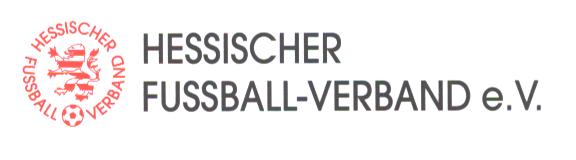 KreisfußballwartGerhard Pfeifer	Tel: 06051-73742Brunnenblick 6	Mobil: 0172-5924651 63571 GelnhausenEmail: gerhardpfeifer@aol.com	Verteiler:	Herr Thorsten Stolz	Landrat des Main - Kinzig - Kreis	Herr Gerald Helfrich	Bürgermeister der Gemeinde Gründau 	Herr Helmut Meister	Vorsitzender des Sportkreises Main-Kinzig	Hessischer Fußballverband	Präsidium	Kreisfußballwarte	Region Frankfurt	Vereine des Fußballkreises Gelnhausen	Verbandsmitarbeiter im Fußballkreis Gelnhausen	regionale PresseEinladungZum Kreisfußballtag 2024 am			Samstag, 09. März 2024, 10:00 Uhr			in Gründau-Mittelgründau (Bürgerhaus)laden wir Sie hiermit sehr herzlich ein und würden uns über Ihre Anwesenheit freuen!Ausrichtender Verein ist die SKG Mittelgründau.Für die Kreisvereine ist diese Veranstaltung eine Pflichtversammlung, zu der mindestens eine bevollmächtigte Vertreterin / bevollmächtigter Vertreter zu entsenden ist.Das Stimmrecht ist in § 50 (2) der Satzung des Hessischen Fußball-Verbands geregelt.Die Stimmzahl richtet sich nach der Bestandserhebung per 01.01.24.Mit freundlichen Grüßen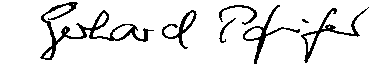 Gerhard PfeiferKreisfußballwart